2020 年驻马店市文学艺术界联合会部门预算说明目 录第一部分 驻马店市文学艺术界联合会概况一、主要职能二、机构设置及部门预算单位构成第二部分 驻马店市文学艺术界联合会 2020 年部门预算情况说明第三部分 名词解释附件：驻马店市文学艺术界联合会 2020 年部门预算表一、部门收支总体情况表二、部门收入总体情况表三、部门支出总体情况表四、财政拨款收支总体情况表五、一般公共预算支出情况表六、一般公共预算基本支出情况说明和支出预算经济分类情况说明七、一般公共预算“三公”经费支出情况表八、政府性基金预算支出情况表九、项目支出绩效目标申报表十、2020年部门（单位）整体绩效目标表十一、部门项目绩效目标汇总表		十二、一般公共预算基本支出情况表第一部分驻马店市文学艺术界联合会概况一、驻马店市文学艺术界联合会主要职能根据驻马店市机构编制委员会《关于印发驻马店市文学艺术界联合会机构改革方案的通知》(驻编〔2001〕51 号) 文件规定，主要职责是：（一）贯彻党的文艺方针和政策，向党和政府反映文艺 界的情况，并提出意见和建议。（二）发挥文联的人才和专业优势，通过发展会员、组织文艺创作和文艺评论、出版刊物、学术交流、理论研讨、人才培养、开展对外文化交流和各种文艺活动。（三）协同有关部门加强全市文学作品和文学艺术重点项目的生产、实施。（四）维护文艺家的正当权益。（五）联络、协调各文艺家协会、县(区)文联、企业(行 业)文联等团体会员的活动，并进行业务指导。（六）承办市委交办的其他工作。二、驻马店市文联机构设置及预算单位构成驻马店市文学艺术界联合会机构设置包含所属的两个事业单位，分别为：驻马店市文学艺术创作部、驻马店市文联行业协会秘书处。驻马店市文联部门预算包括机关本级预算和所属事业 单位预算。驻马店市文学艺术界联合会机关本级；驻马店市文学艺术创作部（并挂驻马店市文艺编辑部 牌子）；驻马店市文联行业协会秘书处。第二部分驻马店市文学艺术界联合会 2020 年部门预算情况说明一、收入支出预算总体情况说明驻马店市文联 2020 年收入总计 317.1518 万元，支出总计 317.1518 万元，与 2019 年预算相比，收、支总计各减少30.3482 万元，下降约 8.73。主要原因是响应政策号召加强预算管理，提高财政资金使用效益，优化了支出结构，相 应地减少了 30 万的项目支出。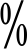 二、收入预算总体情况说明驻马店市文联 2020 年收入合计 317.1518 万元，其中：一般公共预算 317.1518 万元;上级转移支付收入 0 万元；政府性基金收入 0 万元；财政专户收入 0 万元；其他各项收入0 万元。三、支出预算总体情况说明驻马店市文联 2020 年支出合计 317.1518 万元，其中：基本支出 277.1518 万元，占约 87.39；项目支出 40 万元，占约 12.61。四、财政拨款收入支出预算总体情况说明驻马店市文联 2020 年一般公共预算收支预算 317.1518万元，与 2019 年相比，一般公共预算收支预算减少 30.3482万元，下降约 8.73。主要原因同上。五、一般公共预算支出预算情况说明驻马店市文联 2020 年一般公共预算支出年初预算为317.1518 万元。主要用于以下方面：一般公共服务（类）支出 230.851 万元，占约 72.79；教育（类）支出 0 万元，占0 ；社会保障和就业（类）支出 52.415 万元，占约 16.53；卫生健康（类）支出 21.0228 万元，占约 6.63；住房保障（类）支出 12.8630 万元，占约 4.05。六、一般公共预算基本支出预算情况说明和支出预算经济分类情况说明2020年一般公共预算基本支出317.1518万元，其中：人员经费261.5946万元，主要包括：基本工资、津贴补贴、奖金、其他社会保障缴费、伙食补助费、绩效工资、机关事业单位基本养老保险缴费、职业年金缴费、其他工资福利支出、离休费、退休费、退职（役）费、抚恤金、生活补助、医疗费、助学金、奖励金、生产补贴、住房公积金、提租补贴、购房补贴、采暖补贴、物业服务补贴、其他对个人和家庭的补助支出；公用经费15.5572万元，主要包括：办公费、印刷费、咨询费、手续费、水费、电费、邮电费、取暖费、物业管理费、差旅费、因公出国（境）费、维修（护）费、租赁费、会议费、培训费、公务接待费、专用材料费、被装购置费、专用燃料费、劳务费、委托业务费、工会经费、福利费、公务用车运行维护费、其他交通费用、税金及附加费用、其他商品和服务支出、办公设备购置、专用设备购置、大型修缮、信息网络及软件购置更新、其他资本性支出。按照《财政部关于印发<支出经济分类科目改革方案>的通知》（财预〔2017〕98 号）要求，从 2018 年起全面实施支出经济分类科目改革，根据政府预算管理和部门预算管理的不同特点，分设部门预算支出经济分类科目和政府预算支出经济分类科目，两套科目之间保持对应关系。我单位《支出经济分类汇总表》，按两套经济分类科目分别反映不同资金 来源的全部预算支出。七、政府性基金预算支出决算情况说明我单位 2020 年无使用政府性基金预算拨款安排的支出。八、“三公”经费支出预算情况说明我单位 2020 年“三公”经费预算为 3.7 万元。2020 年“三公”经费支出预算数比 2019 年增加 1.85 万元。具体支出情况如下：（一）因公出国（境）费0万元，主要用于单位工作人员公务出国（境）的住宿费、旅费、伙食补助费、杂费、培训费等支出。（二）公务用车购置及运行费2.1万元，其中，公务用 车购置费0万元；公务用车运行维护费2.1万元，主要用于开展工作所需公务用车的燃料费、维修费、过路过桥费、保险费、安全奖励费用等支出。我单位2018年及2019年均无公务用车购置费预算。公务用车运行维护费预算数比 2019年增加0.25万元。（三）公务接待费1.6万元，主要用于按规定开支的各 类公务接待（含外宾接待）支出。与2019年相比增加1.6万元，主要原因是“三公”经费的支出预算结构发生了调整， 相应的增加了公务接待费用。九、其他重要事项的情况说明（一）机关运行经费支出情况驻马店市文联2020年机关运行经费支出预算15.5572万元，主要保障机构正常运转及正常履职需要。（二）政府采购支出情况2020年政府采购预算安排8万元，其中：政府采购货物（固定资产）预算3.5万元、政府采购服务预算4.5万元。（三）绩效目标设置情况我单位对2020年的1个预算项目按要求编制了绩效目标，从项目产出、项目效益、满意度等方面设置了绩效指标，综合反映项目预期完成的数量、实效、质量，预期达到的社会经济效益、可持续影响以及服务对象满意度等情况。（四）国有资产占用情况2019年期末，我单位共有车辆1辆，其中：一般公务用 车1辆；单价50万元以上通用设备0套，单位价值100万元以 上专用设备0套。（五）专项转移支付项目情况我单位负责参与管理的专项转移支付项目共0项。第三部分名词解释一、财政拨款收入：是指省级财政当年拨付的资金。 二、其他收入：是指部门取得的除“财政拨款”、“事业收入”、“事业单位经营收入”等以外的收入。三、基本支出：是指为保障机构正常运转、完成日常工作任务所必需的开支，其内容包括人员经费和日常公用经费两部分。四、项目支出：是指在基本支出之外，为完成特定的行政工作任务或事业发展目标所发生的支出。五、“三公”经费：是指纳入省级财政预算管理，部门 使用财政拨款安排的因公出国（境）费、公务用车购置及运 行费和公务接待费。其中，因公出国（境）费反映单位公务出国（境）的住宿费、旅费、伙食补助费、杂费、培训费等 支出；公务用车购置及运行费反映单位公务用车购置费及租用费、燃料费、维修费、过路过桥费、保险费、安全奖励费用等支出；公务接待费反映单位按规定开支的各类公务接待（含外宾接待）支出。六、机关运行经费：是指为保障行政单位（含参照公务 员法管理的事业单位）运行用于购买货物和服务的各项资金，包括办公及印刷费、邮电费、差旅费、会议费、福利费、日常维修费及一般设备购置费、办公用房水电费、办公用房 取暖费、办公用房物业管理费、公务用车运行维护费以及其他费用。附件：驻马店市文学艺术界联合会 2020 年度部门预算表